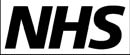 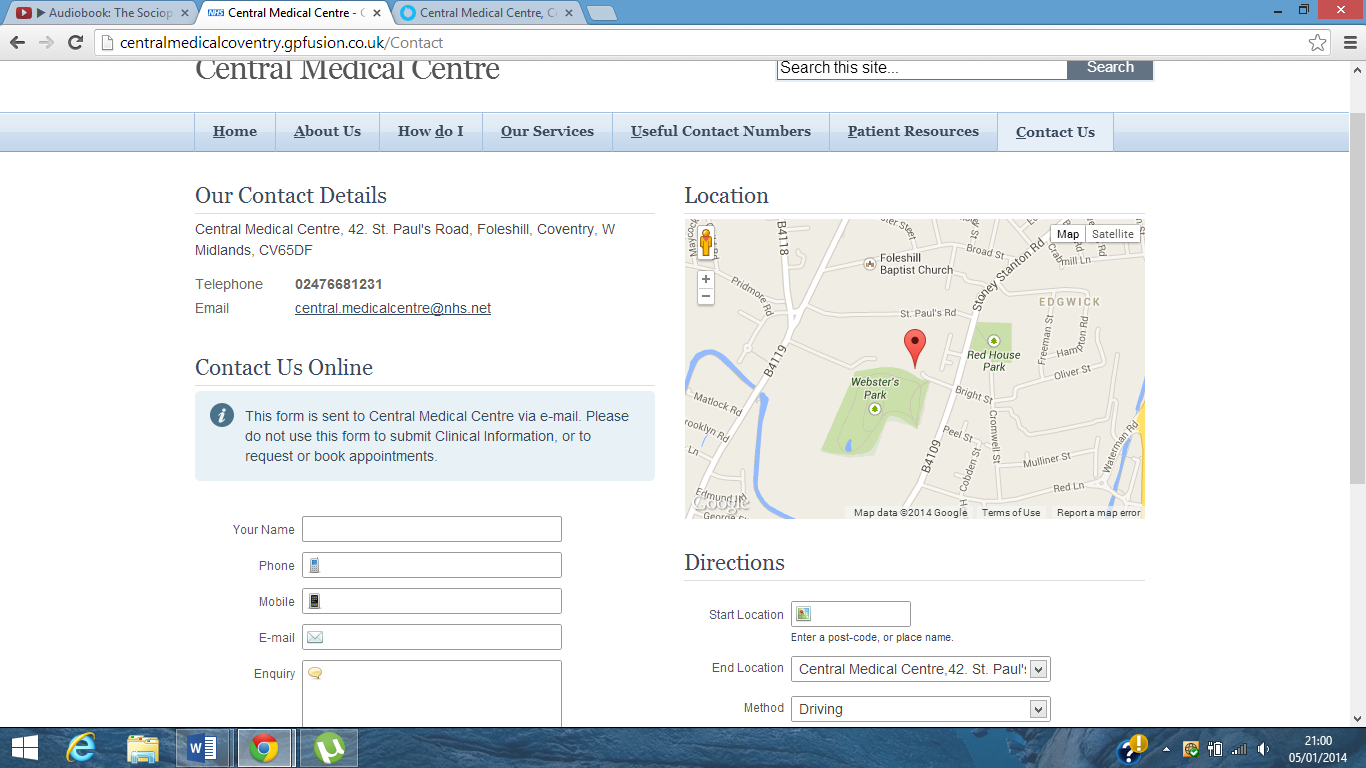 AMPMMONDAY08.3018.30TUESDAY08.3018.15WEDNESDAY08.3018.15THURSDAY08.3013.30FRIDAY08.3018.30SATURDAYCLOSEDCLOSEDSUNDAYCLOSEDCLOSED